Ordena correctamente as frases desordenadas, escreve e lê:Nome:                           dado  Pepe.  é   do    O                       Dalila  pato.  A deu  ao leite                     poupa  Pepe  O  pão. todo                          Paulo.  do  lupa  a  É	tia.  da  é  tulipa  A                    ao   tio.  lata  a  dá  Ele	Lili  A  ditou  todo.  ditado  o                         A  peluda.  leão  pele  do  éColoca os n úmeros por ordem crescente :2, 4, 6, 5, 1, 3Coloca os n úmeros por ordem decrescente: 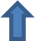 2, 4, 6, 5, 1, 3Completa com o número em falta:2,      , 3      2, 32, 3,      , 5, 64, 5,      